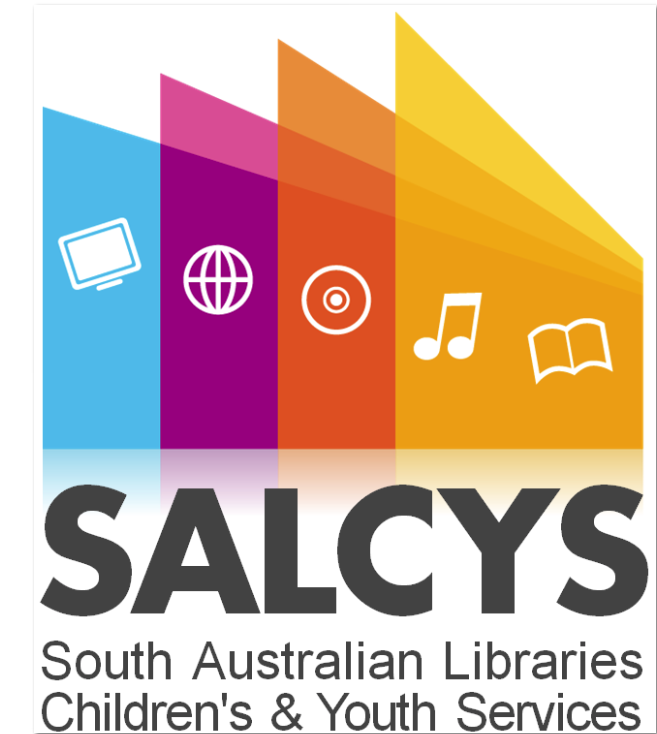 SALCYS GroupTerms of ReferenceVersion 1February 2014DOCUMENT CONTROLAcknowledgementThis document has been derived from a template prepared by the Department of Premier and Cabinet, .AuthorsChange HistoryReview ListAuthorisationContact for Enquiries and Proposed Changes:Name:		Veronica MathewsTitle:		Coordinator, Public Library Projects - PLSPhone:		08 8348 2349Fax:		08 8223 0964Email:		veronica.mathews@sa.gov.au Table of Contents1	Background/Context	52	Function of the Library SALCYS Group	53	Role of the Library SALCYS Group	54	Role of Individual GROUP Members	55	General	65.1	Membership	65.2	Convenor/Chair	65.3	Agenda Items	65.4	Minutes and Meeting Papers	75.5	Frequency of Meetings	75.6	Proxies to Meetings	75.8	Review Timetable	75.9	Dispute resolution	7Background/ContextLibrary staff who specialise in providing library services for children and youth in metropolitan and country South Australian libraries.Function of the SALCYS GroupThe Function of the SALCYS Group is to share ideas and resources that improve service delivery and raise the profile of children’s and youth services in the SA Public Library Network.Further functions of the SALCYS Group are:Create opportunities for state wide SALCYS events and services.  Ensure SALCYS members are given opportunities to strengthen knowledge and confidence.  Maintain a culture that encourages new ideas, invoking action and allowing change.Role of the SALCYS Group The Role of the SALCYS group is to report back to the PLSA Executive and:Disseminate informationShare ideasProvide a link to PLSAInvestigate professional development opportunitiesLiaise with other relevant organisations e.g. Little Big Book ClubPromotion and advocacy of children's and youth resources to the wider library communityProvide a support network to library staff working in children's and youth servicesPromote and advocate literacyCo-ordinate and support state-wide eventsNetworkingRole of Individual GROUP MembersThe Role of the individual members of the SALCYS Group is to:Share ideas and resources that improve service delivery and raise the profile of children’s and youth services in the SA Public Library Network.In practice, this means they:Help balance conflicting priorities and resourcesConsider ideas and issues raised; andProvide suggestions to PLSA and if appropriate to PLS.Review SALCYS strategic plan every 2 yearsGeneralMembershipThe SALCYS Group will be comprised of any staff interested in Children’s & Youth Services in the South Australian Public Library network.The following PLS staff members will attend meetings:  • Coordinator, Public Library ProjectsThe Chair will convene the SALCYS Group meetings and will be nominated for a 2 year period. The SALCYS Group will also nominate a Deputy Chair for the same year period.If the designated Chair is not available, then the Deputy Chair will be responsible for convening and conducting that meeting. The Deputy Chair is responsible for informing the Chair as to the salient points/decisions raised or agreed to at that meeting.A member of the PLSA Executive Committee will be part of the committee and will report to the PLSA executive on a quarterly basis..  The secretary will be nominated for a 2 year period or at the discretion of the committee.Agenda ItemsAll SALCY Group agenda items must be forwarded to the Secretary, SALCYS via email by C.O.B. 10 working days prior to the next scheduled meeting.The SALCYS Group agenda, with attached meeting papers, will be available on the PLSA Intranet (PLS to load) and the Public Libraries SA Webpage  at least 4 working days prior to the next scheduled meeting, and will be sent out via the PLSA mailing list with subject line title “SALCYS Group”.The Chair has the right to refuse to list an item on the formal agenda, but members may raise an item under ‘Other Business' if necessary and as time permits.Minutes and Meeting PapersThe minutes of each SALCYS Group meeting will be prepared by the Secretary.Full copies of the minutes, including attachments, will be provided to all SALCYS Group members no later than 30 working days following each meeting. The minutes will also be made available through the PLSA Intranet and the PLSA mailing list with subject line title “SALCYS”.Frequency of MeetingsThe SALCYS Group will meet quarterly and will generally be during the months of February, May, September, and November. Meetings will be scheduled around the first week of the first month of each quarter and will be a different day of the week each quarter.Proxies to MeetingsNot applicableReview TimetableNot applicableDispute resolutionNot applicableNameFunctionVeronica MathewsCoordinator, Public Library ProjectsSascha HutchinsonTeam Leader – Youth & Children’s Library ServicesCity of Unley – Unley LibrariesRevisionRevision DescriptionDate0.1First Draft10th Feb 20140.2Second draft13th Feb 2014Reviewed ByCommentsDateSALCYS group13th Feb 2014Authorised ByFunctionDateSascha Hutchinson + SALCYS Group13th Feb